DIRE CE QU'ON PENSE 2; SÄGA VAD MAN TYCKER 2Tu aimes "le Loft"? Oui, c'est génial! Non, ce n'est pas drôle. Je déteste "Star Academy"J'aime le "Bingolotto". C'est formidable! J'adore Friends!traductiontraductionuttalasc'est det ärbienbrasupersuveräntintéressantintressant ce n'est pasdet är inteformidablefantastiskt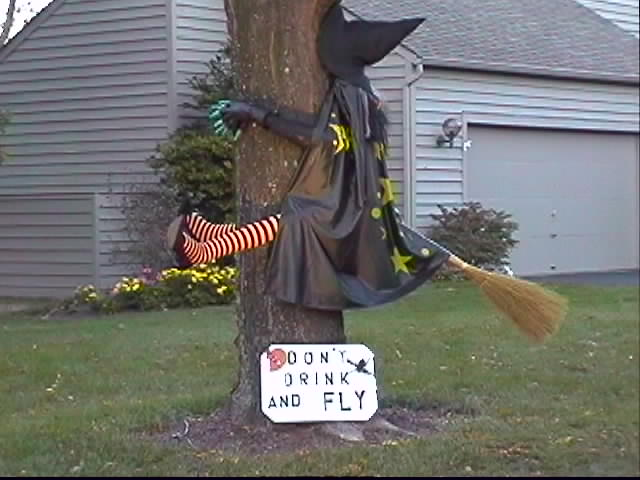 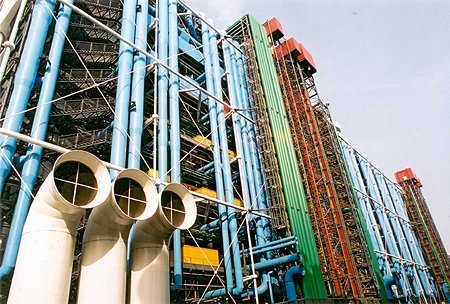 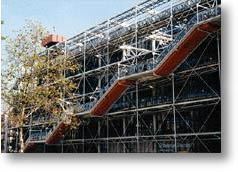 fantastiquefantastisktextrajättebragénialkanonbrachouettehäftigtidiotidiotisktbêtedumtstupidedumtconknäppttrès bienmycket braexcellentstrålandenulvärdelöstdrôleroligtbarbanttråkigtfacilelättdifficilesvårtridiculelöjligtbizarrekonstigtbeauvackertmochefultmignonsöttbongottdégoûtantäckligthorribleförskräckligtterriblefruktansvärtj'aime, j'adoreje détesteje n'aime pasje ne connais pasjag känner inte till